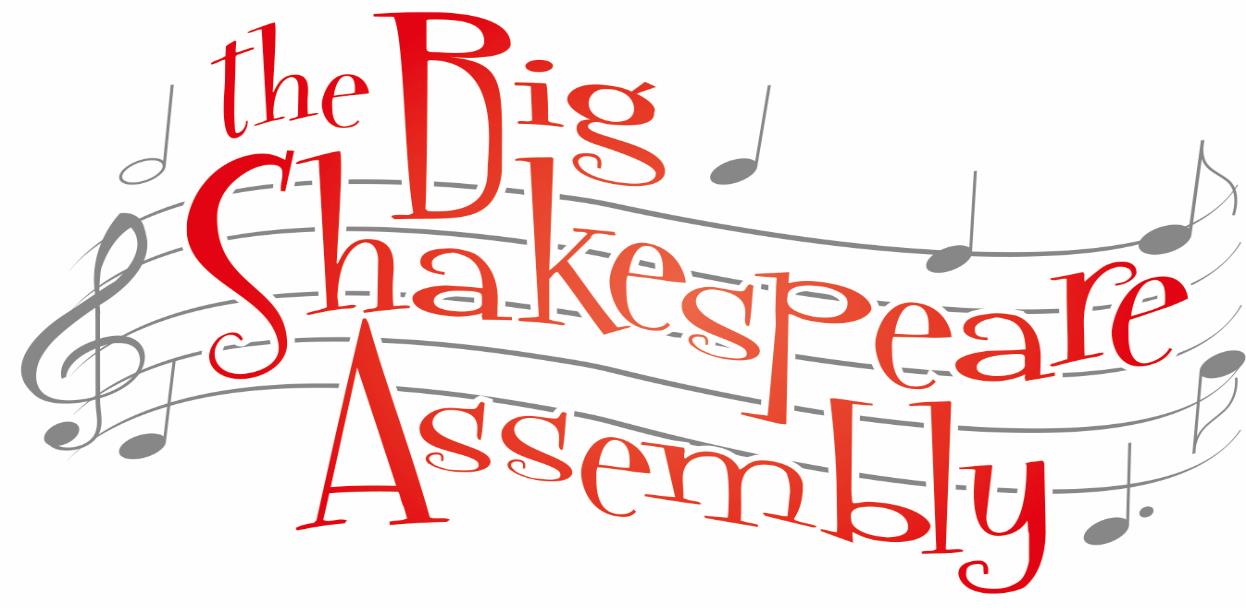                              9 APRIL 2018 -       28 APRIL 2018HIS ADDRESS :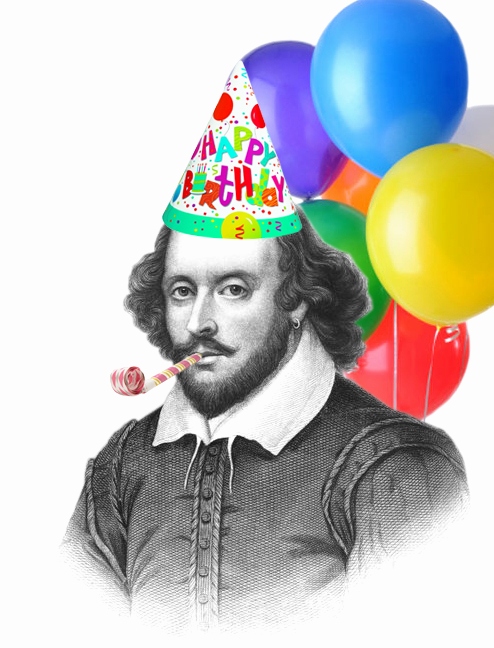 